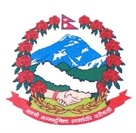 Statement by the delegation of Nepal41st session of the Working Group on the Universal Periodic ReviewUPR of the Philippines, 14 November 2022Time:  1 Min 5 Secs                                                                                             Words: 130Mr. President,Nepal warmly welcomes the delegation of the Philippines to the fourth cycle of UPR and thanks them for the presentation of national report.We take note of the efforts made by the Philippines to implement the recommendations made in the earlier UPR cycle.We take encouraging note of the enactment of the Safe Spaces Act, 2019 that penalizes gender-based sexual harassment committed in public spaces and the formulation of the updated Gender Equality and Women’s Empowerment (GEWE) Plan.While wishing the Philippines a successful fourth cycle review, we recommend the following for their consideration:Continue making efforts to better protect the rights of migrant workers and their families. Enhance measures to protecting the rights of children against all forms of violence and sexual exploitation. Thank you.